ΑΝΑΚΟΙΝΩΣΗ«Κωδικοί πρόσβασης στους φοιτητές από μετεγγραφή»Αγαπητές/οι φοιτήτριες/έςΣας ενημερώνουμε ότι έχει πραγματοποιηθεί η απόδοση των κωδικών πρόσβασης στους πρωτοετείς φοιτητές από μετεγγραφή  και μπορούν να τους παραλάβουν αυτοπροσώπως από την Γραμματεία του ΤΙΑΔΠΑ, καθημερινά 12:00-13:00.Καλαμάτα, 09.12.2016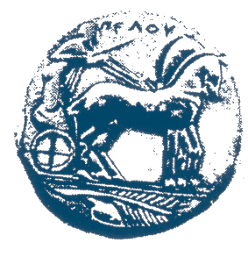 ΕΛΛΗΝΙΚΗ ΔΗΜΟΚΡΑΤΙΑΠΑΝΕΠΙΣΤΗΜΙΟ ΠΕΛΟΠΟΝΝΗΣΟΥ    Τμημα ΙΣΤΟΡΙΑΣ, ΑΡΧΑΙΟΛΟΓΙΑΣ ΚΑΙ ΔΙΑΧΕΙΡΙΣΗΣ ΠΟΛΙΤΙΣΜΙΚΩΝ ΑΓΑΘΩΝΔιεύθυνση: Ανατολικό Κέντρο , 24100 Καλαμάτα Τηλ.:2721065116, 2721065101, fax: 2721065112Πληροφορίες: Παναγούλα Καρλή , email: hamcc-secr @uop.gr